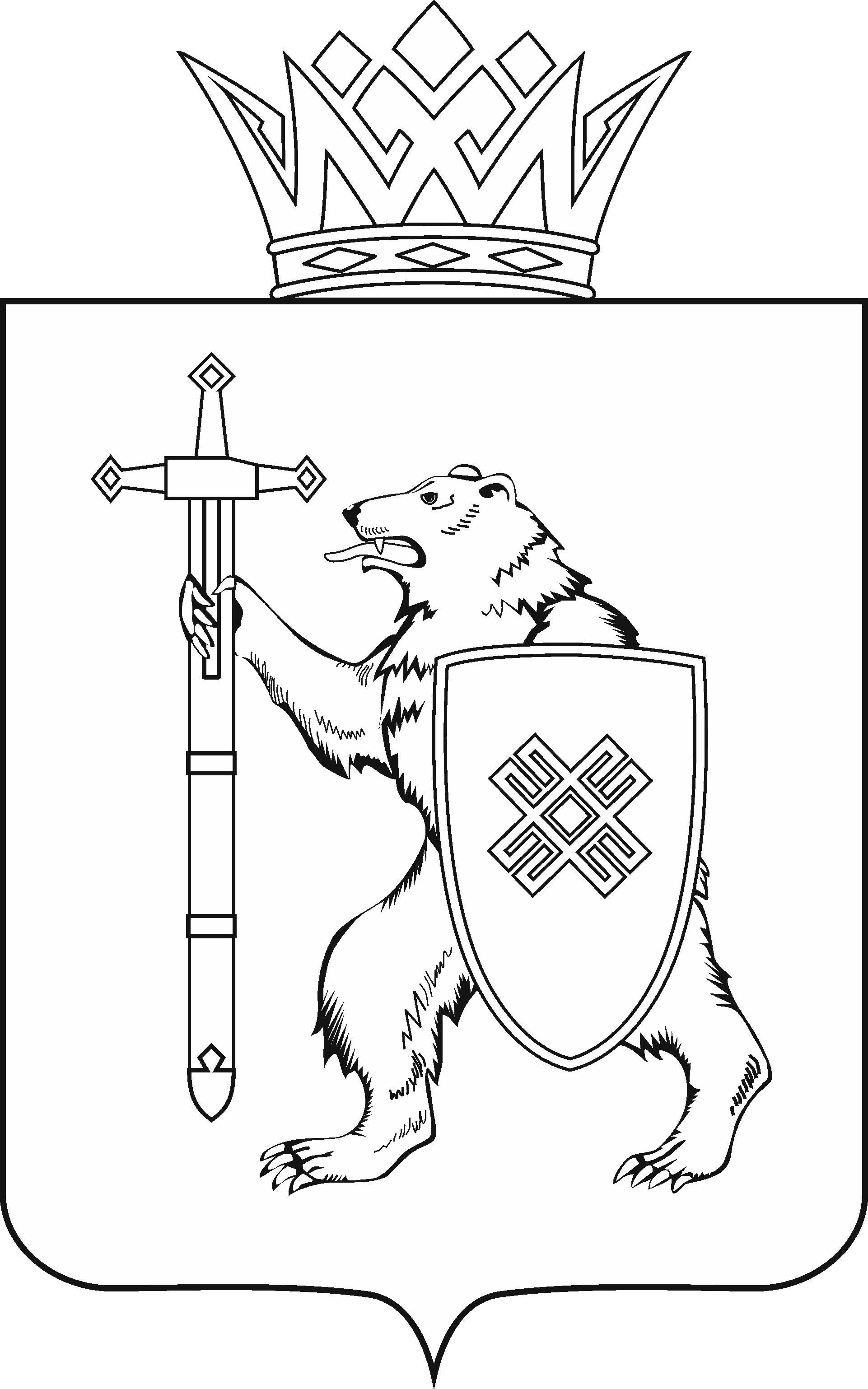 Тел. (8362) 64-14-16, 64-13-95, факс (8362) 64-14-11, E-mail: info@gsmari.ruПРОТОКОЛ № 57ЗАСЕДАНИЯ КОМИТЕТАПОВЕСТКА ДНЯ:1. О предложениях Комитета Государственного Собрания 
Республики Марий Эл по развитию агропромышленного комплекса, экологии и природопользованию к проекту Программы законопроектной работы Государственного Собрания Республики Марий Эл на 2023 год.Комитет решил:Проинформировать Комитет Государственного Собрания Республики Марий Эл по законодательству о том, что предложений к проекту Программы законопроектной работы Государственного Собрания Республики Марий Эл на 2023 год Комитет Государственного Собрания Республики Марий Эл по развитию агропромышленного комплекса, экологии и природопользованию не имеет.2. О предложениях к плану деятельности Государственной счетной палаты Республики Марий Эл на 2023 год.Комитет решил:Проинформировать Комитет Государственного Собрания Республики Марий Эл по бюджету, что предложений к плану деятельности Государственной счетной палаты Республики Марий Эл на 2023 год не имеется.МАРИЙ ЭЛ РЕСПУБЛИКЫН КУГЫЖАНЫШ ПОГЫНЖОАГРОПРОМЫШЛЕННЫЙ КОМПЛЕКСЫМ ВИЯҥДЫМЕ, ЭКОЛОГИЙ ДА ПӰРТӰС ДЕНЕ ПАЙДАЛАНЫМЕ ШОТЫШТО КОМИТЕТЛенин проспект, 29-ше, Йошкар-Ола, 424001ГОСУДАРСТВЕННОЕ СОБРАНИЕ РЕСПУБЛИКИ МАРИЙ ЭЛКОМИТЕТ ПО РАЗВИТИЮАГРОПРОМЫШЛЕННОГОКОМПЛЕКСА, ЭКОЛОГИИ И ПРИРОДОПОЛЬЗОВАНИЮЛенинский проспект, 29, г. Йошкар-Ола, 42400124 ноября 2022 года 11.00	